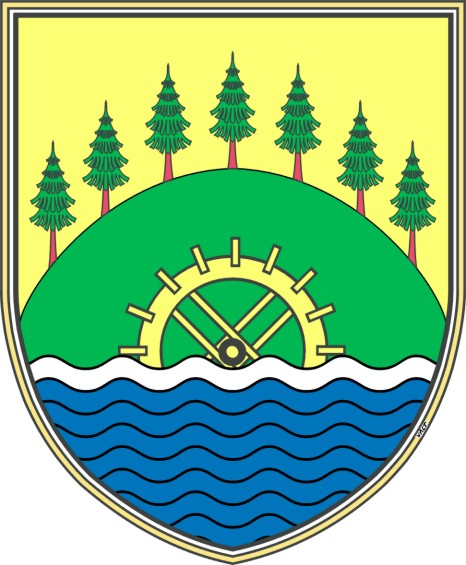 OBČINA LOVRENC NA POHORJUŽUPANŠtevilka: 0321-0002/2018Datum.  18.12.2018OBČINSKI SVETOBČINE LOVRENC NA POHORJU					 točka: 5Zadeva:	Predlog za obravnavo na 1. izredni seji Občinskega sveta Občine Lovrenc na PohorjuPredlagatelj:	Župan Občine Lovrenc na Pohorju Marko Rakovnik, prof.Naslov:	Obravnava in sprejem Sklepa o določitvi višine subvencioniranja cene izvajanja storitev obvezne lokalne gospodarske javne službe OSKRBA S PITNO VODO ter pripadajoče OMREŽNINE za uporabo javnih infrastrukturnih objektov in naprav v Občini Lovrenc na Pohorju za leto 2019Postopek sprejema:	Enofazni postopekPripravljavec gradiva:	Izvajalec javne službe – Režijski obrat Lovrenc na Pohorju - Mag. Danilo ŠpanbauerPoročevalec na seji: 	Izvajalec javne službe – Režijski obrat Lovrenc na Pohorju - Mag. Danilo ŠpanbauerPravna podlaga:	Zakon o javnih financah /ZJF/ (Ur.l. RS, št. 79/1999, 124/2000, 79/2001, 30/2002, 56/2002-ZJU, 127/2006-ZJZP, 14/2007-ZSDPO, 109/2008, 49/2009), Zakon o gospodarskih javnih službah /ZGJS/ (Ur.l. RS, št. 32/1993, 30/1998-ZZLPPO, 127/2006-ZJZP), Zakon o varstvu okolja /ZVO-1/ (Ur.l. RS, št. 39/2006-UPB1, 49/2006-ZMetD, 66/2006 Odl. US: U-I-51/06-10, 33/2007-ZPNačrt, 57/2008-ZFO-1A, 70/2008, 108/2009), Uredba o metodologiji za oblikovanje cen storitev obveznih občinskih gospodarskih javnih služb varstva okolja (Ur.l. RS, št. 87/2012), 14. člen Statuta Občine Lovrenc na Pohorju (Uradno glasilo slovenskih občin, št. 59/2017)Predlagani sklep:Iz gradiva.                                                                   		     Župan Občine Lovrenc na Pohorju                                                                               Marko Rakovnik, prof.